International Theatre Institute ITI
World Organization for the Performing Arts

International Dance Day 2024 – 29 April
Biography of Marianela NÚÑEZ, Argentina
Dancer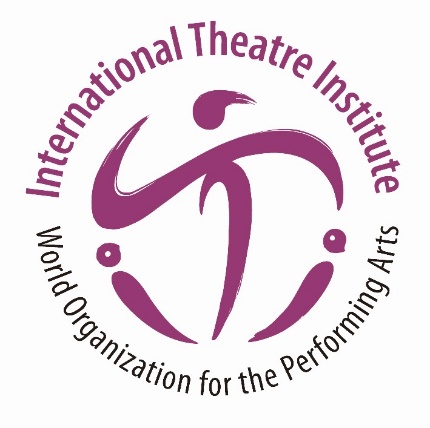 English (Translation) 
With initial training at the “Instituto Superior de Arte del Teatro Colón”, Marianela Núñez, born on March 23, 1982 in San Martin, Argentina, has flourished as a leading figure in the world of ballet. She entered London's Royal Ballet in 1997, where she rose through the ranks as a principal dancer. Her repertoire has led her to captivate global audiences with unforgettable performances in works such as "Swan Lake," "Sleeping Beauty," "Romeo and Juliet" and "Giselle."Recognized with prestigious international awards such as the Benois de la Danse Award and the Laurence Olivier Award, and national awards such as the María Ruanova Award given by the Argentine Dance Council and in 2010 the Konex Award for the best dancer of the decade.Marianela has received critical acclaim for her performances; her character of Aurora was considered to have been the Royal Ballet's best since 1946, demonstrating her ability to captivate audiences with her exceptional expressiveness and technique.Her career reveals not only technical skill, but also her deep nobility and commitment to dance and future generations. Her generous and altruistic personality establishes her as a beacon of inspiration and role model in the world of ballet and beyond.